Image n°1 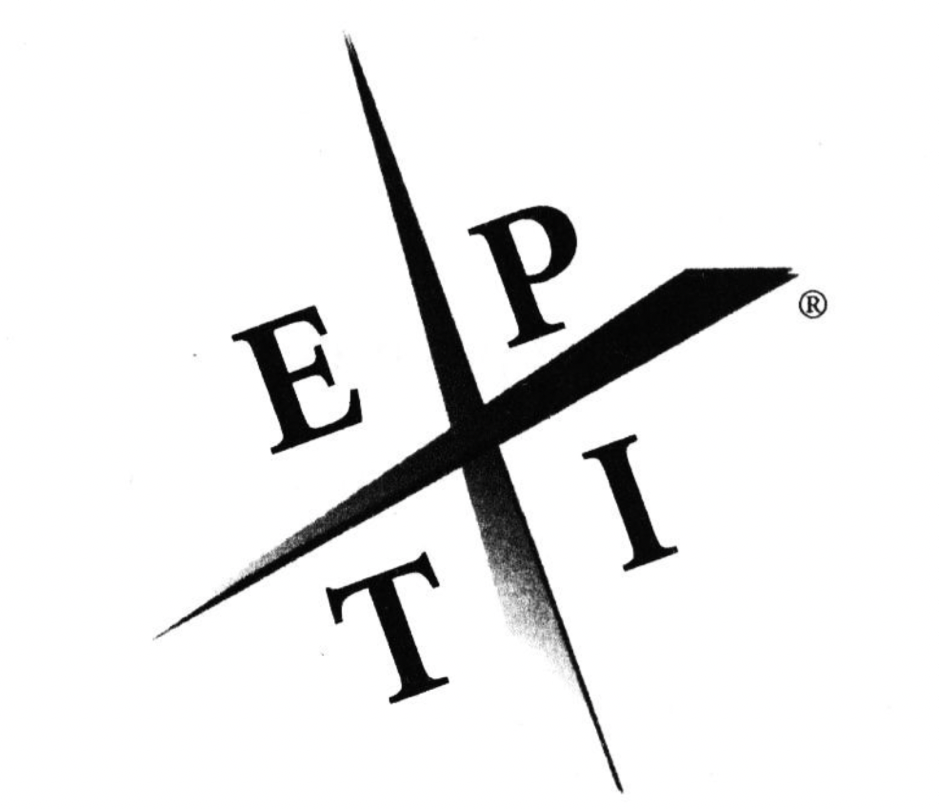                                  Les lettres correspondent à :
                                E Employé ;
                                T Travailleur autonome ;
                                P Propriétaire d’entreprise, 500 employés ou plus ;                                 I Investisseur.Image n°2 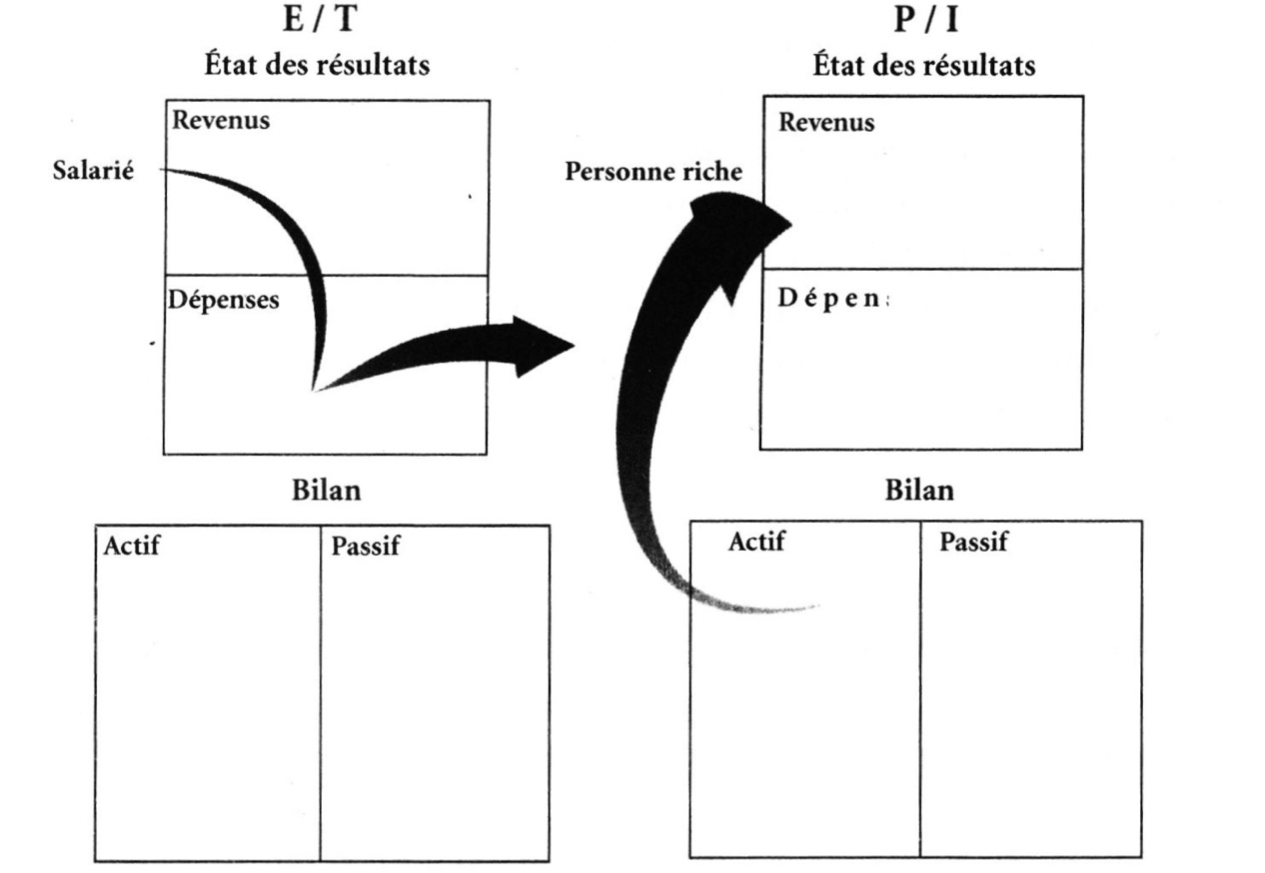 Image n°3 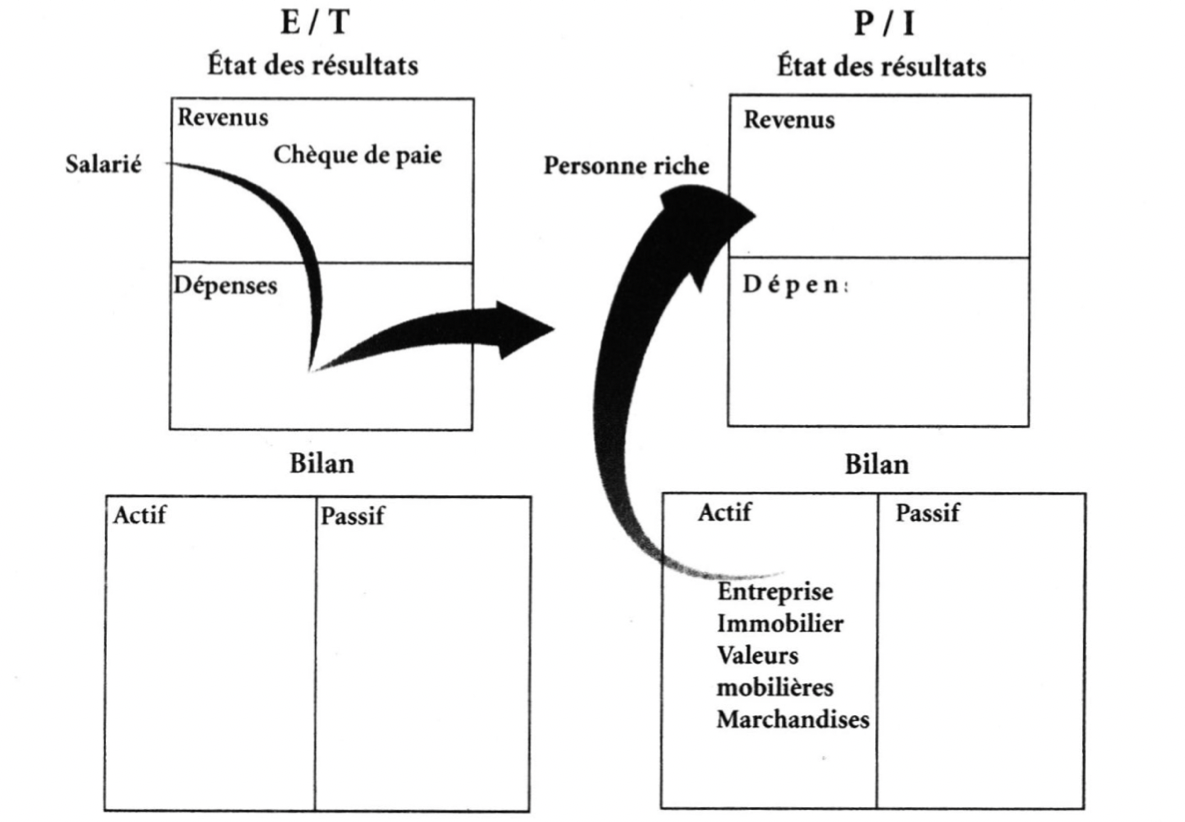 Image n°4 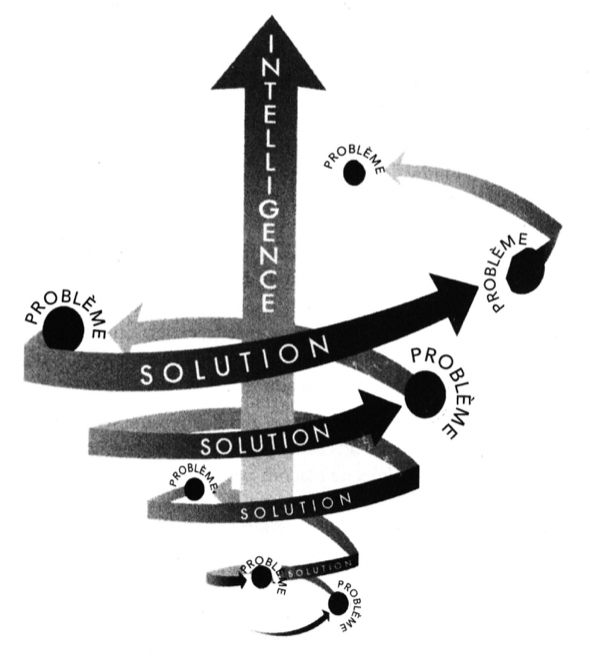 Image n°5 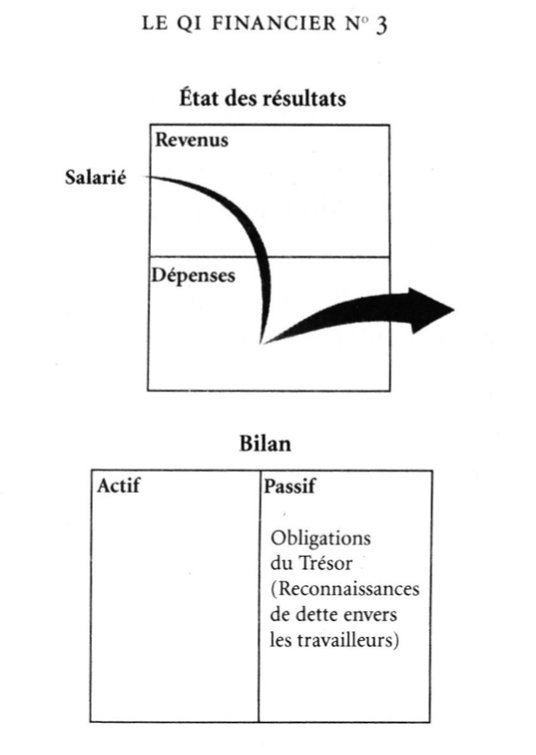 Image n°6 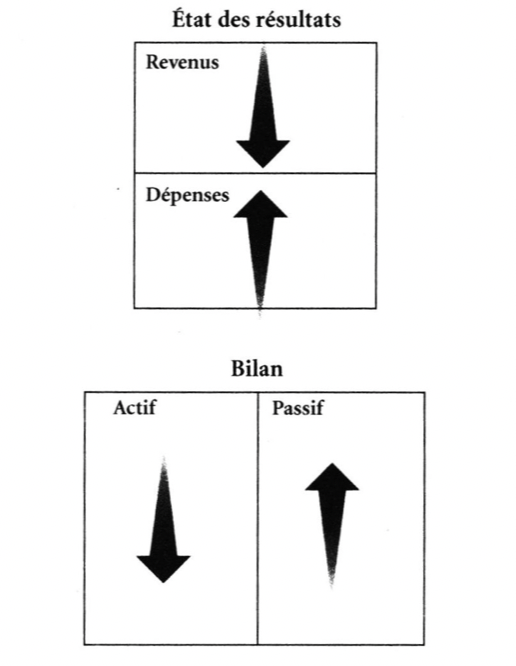 Image n°7 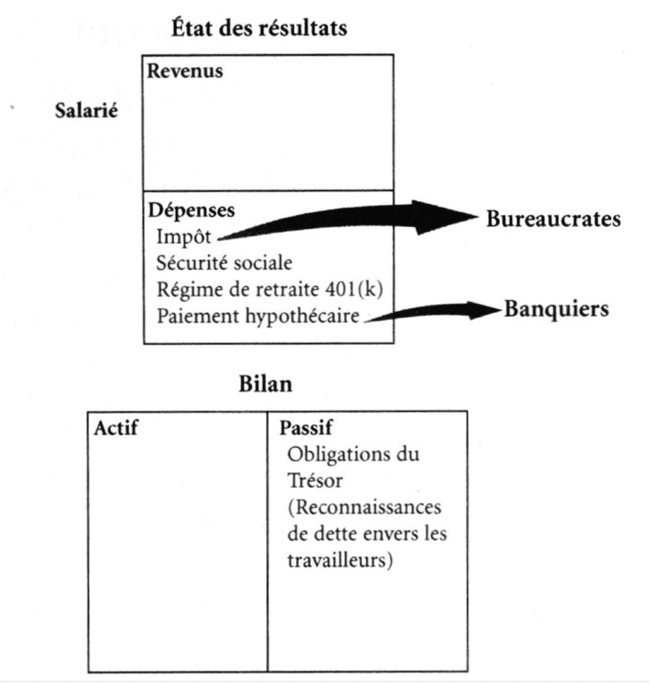 Image n°8. Le budget des Démocrates 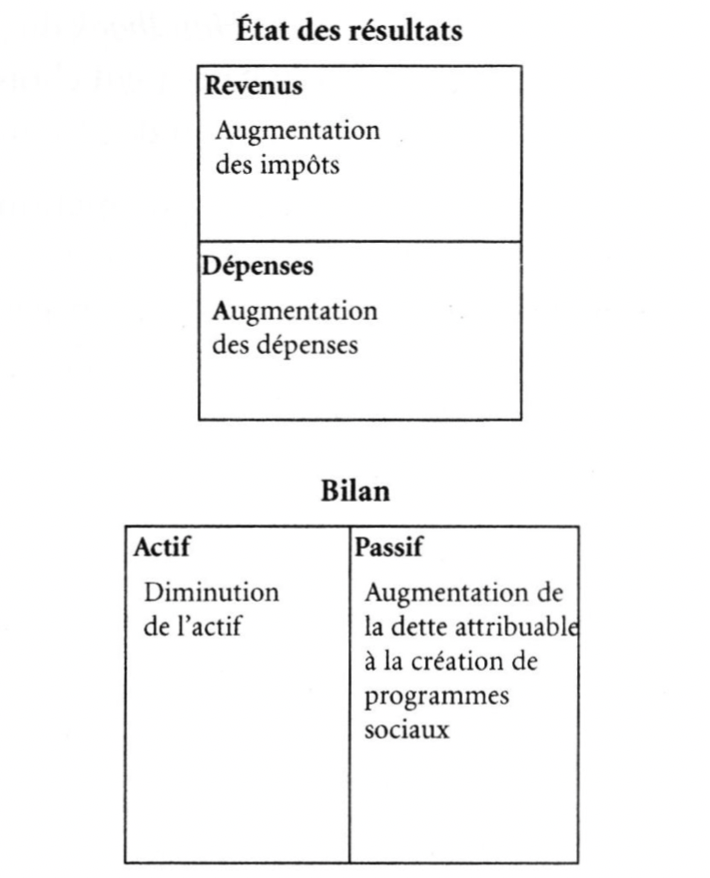 Image n°9. Le budget des Républicains. 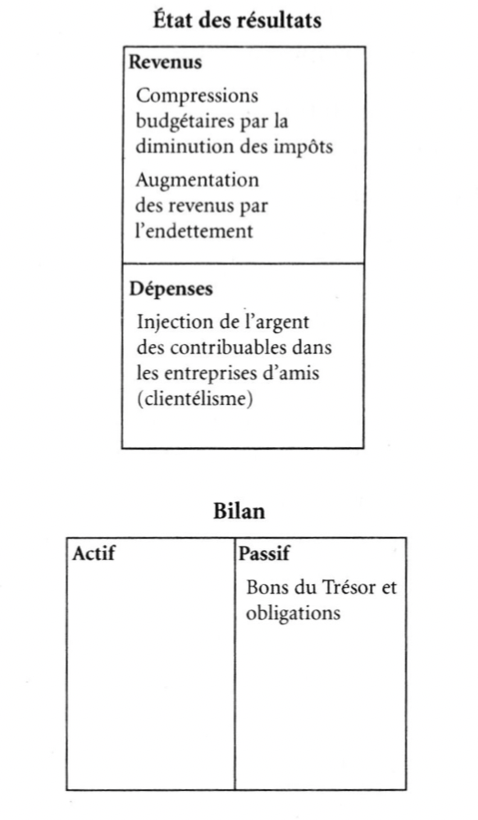 Image n°10. Budget n°1 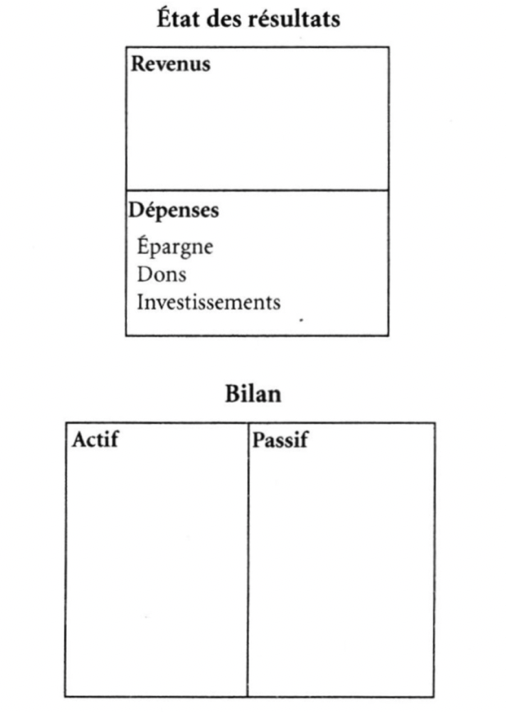 Image n°11. Budget n°2 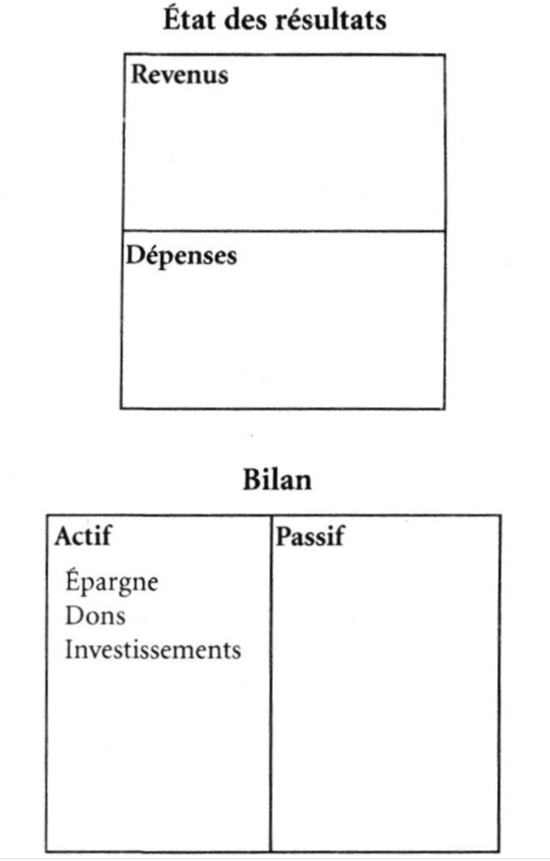 Image n°12 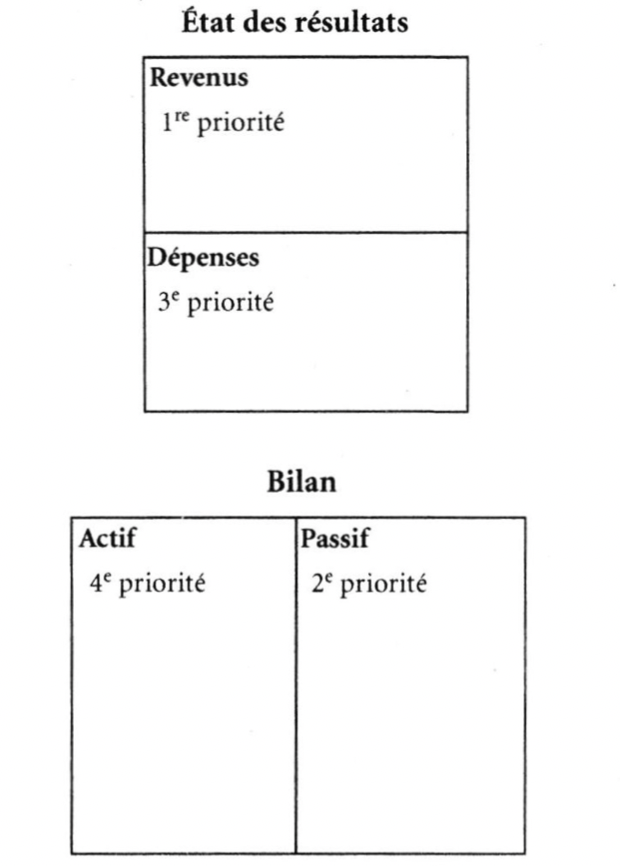 Image n°13 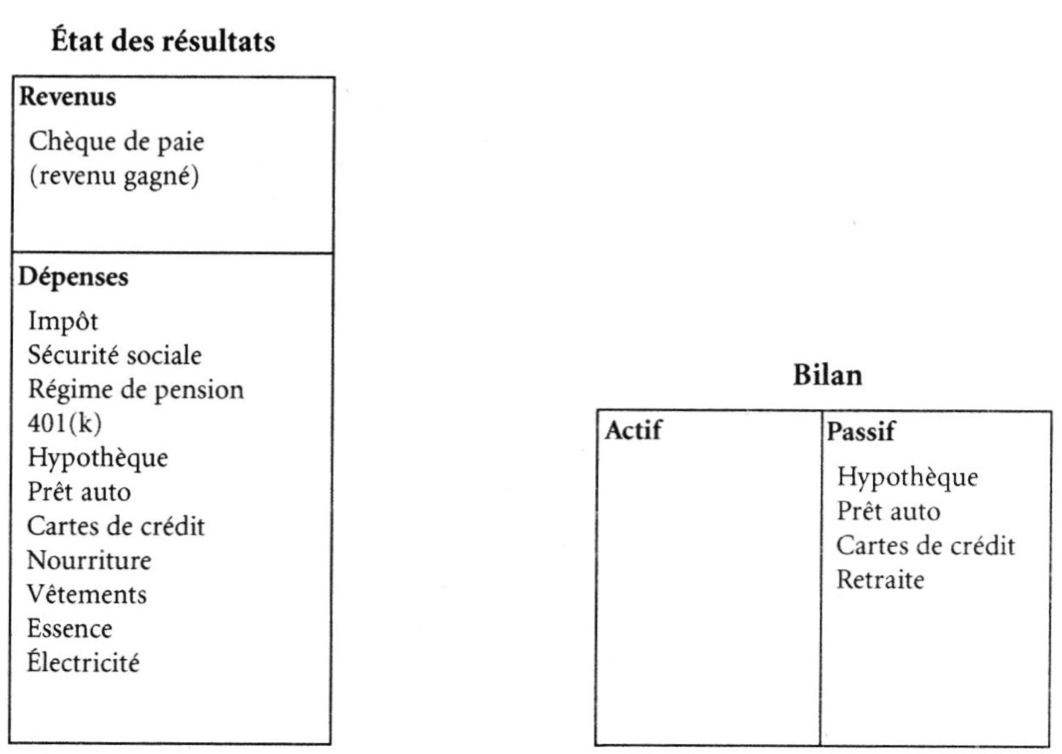 Image n°14 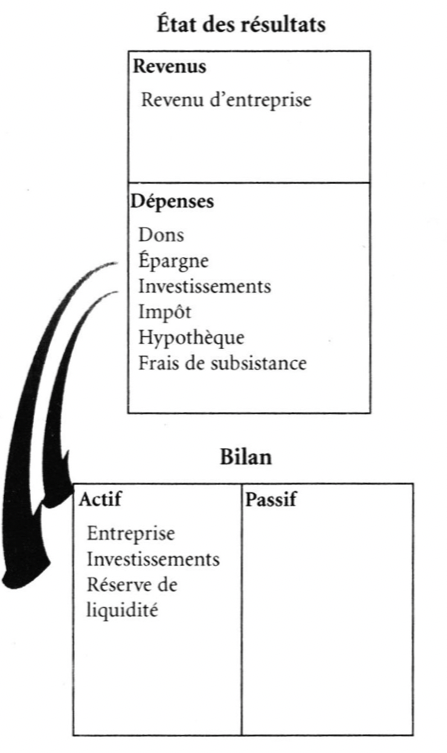 Image n°15 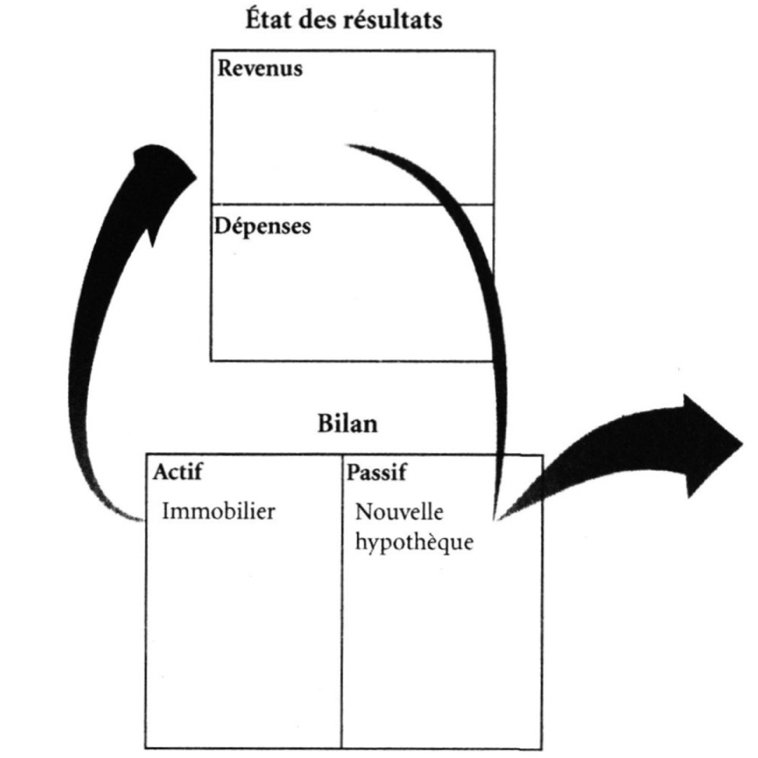 Image n°16. Bilan initial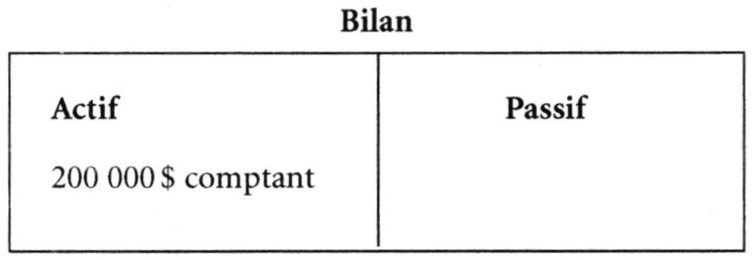 Image n°17. Bilan final 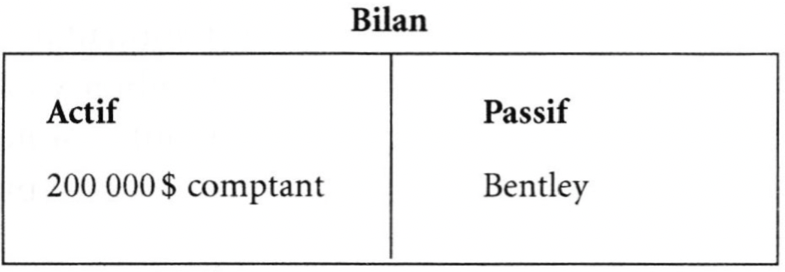 Image n°18 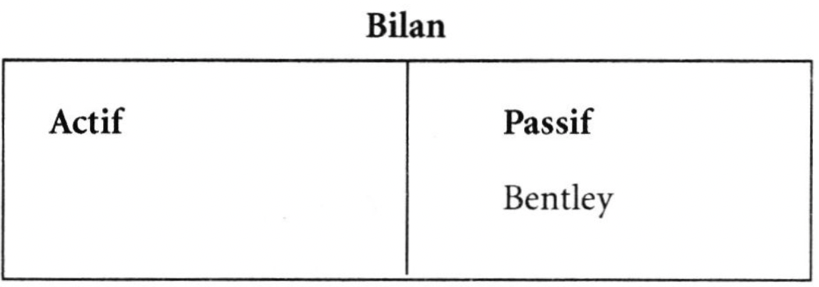 Image n°19 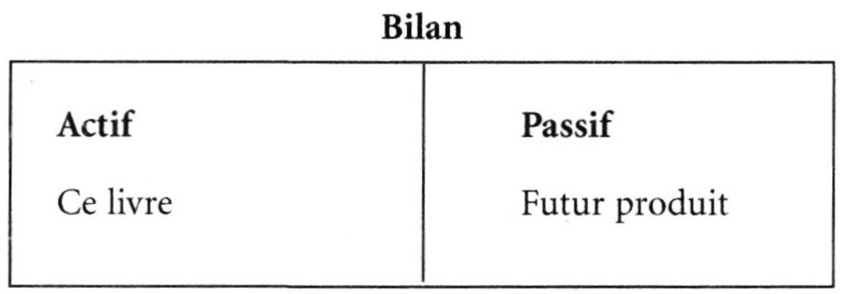 Image n°20 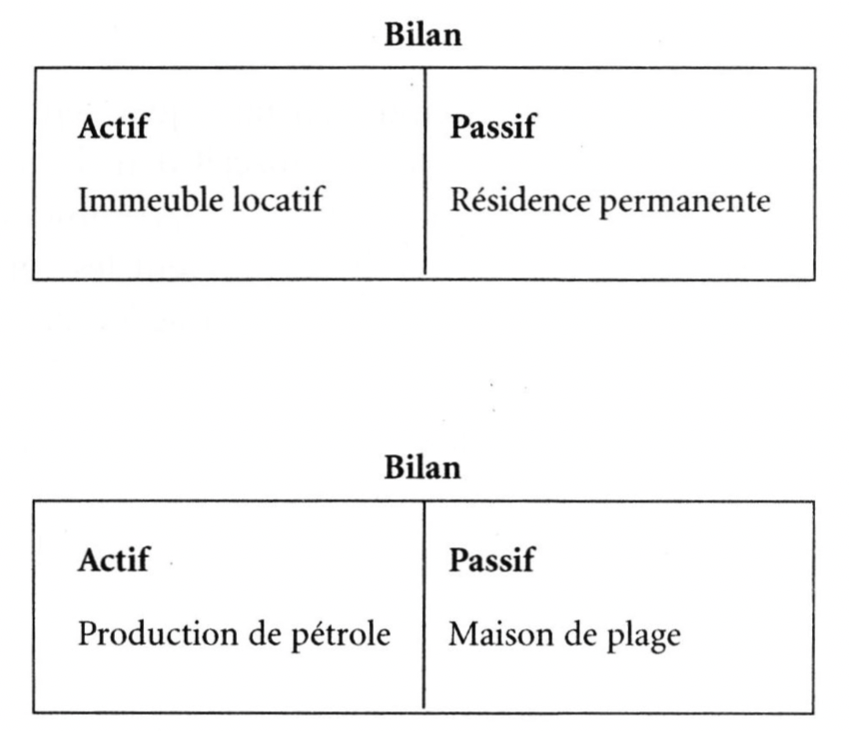 Image n°21 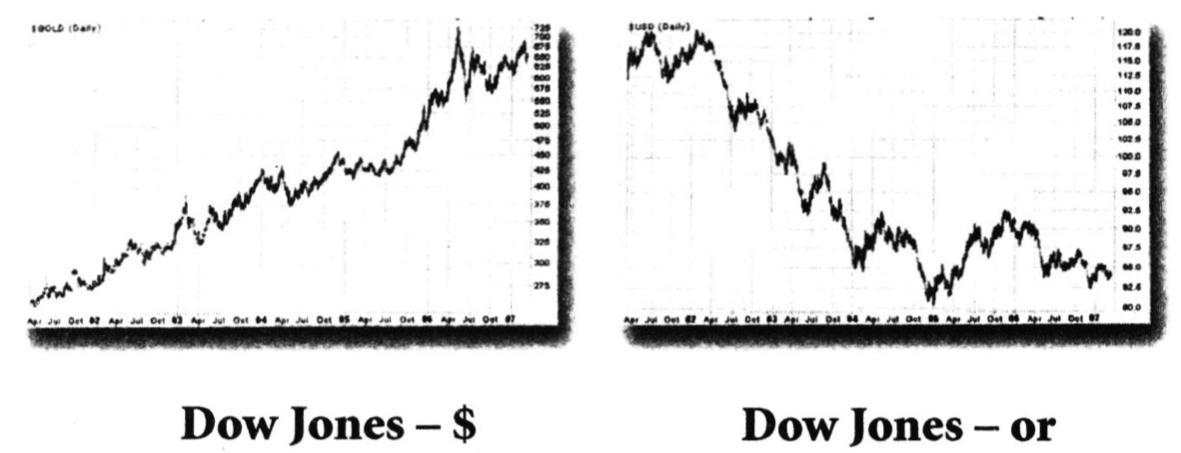 Image n°22 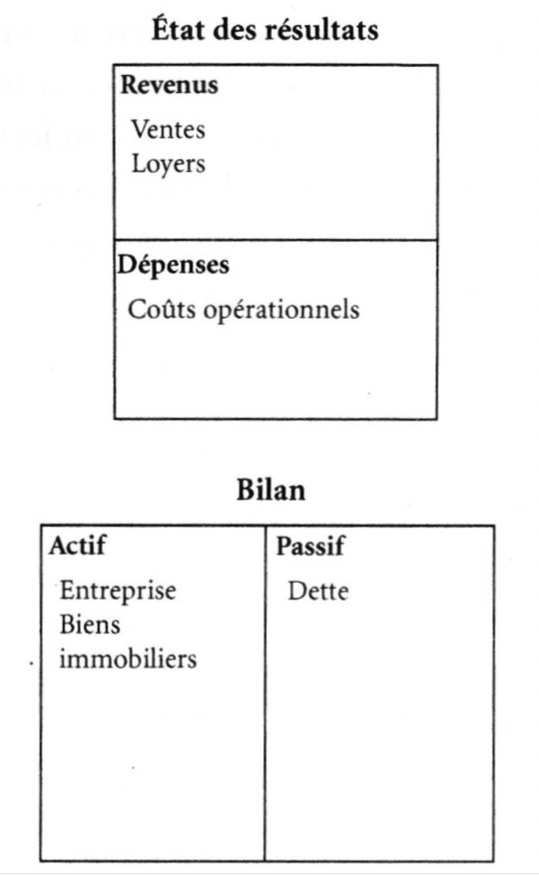 Image n°23 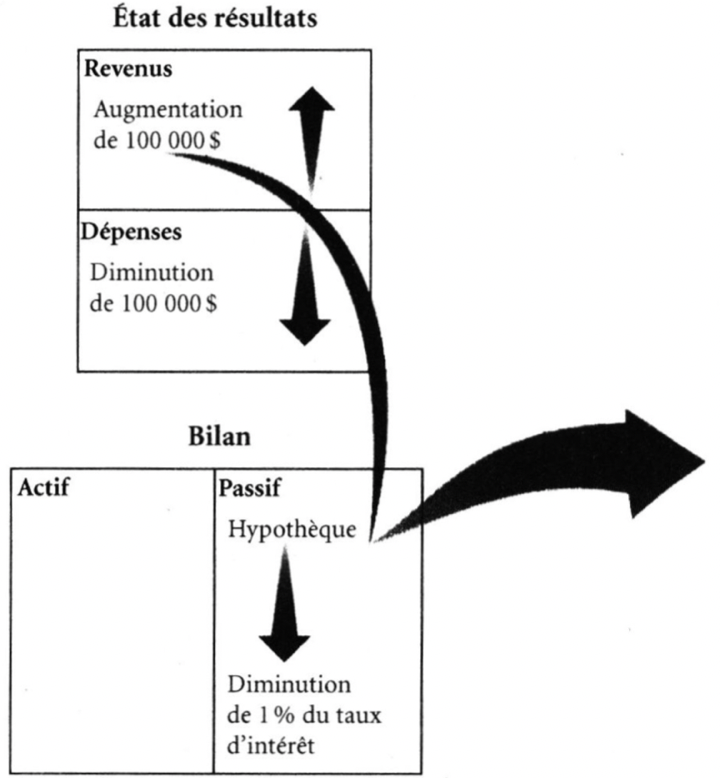 Image n°24 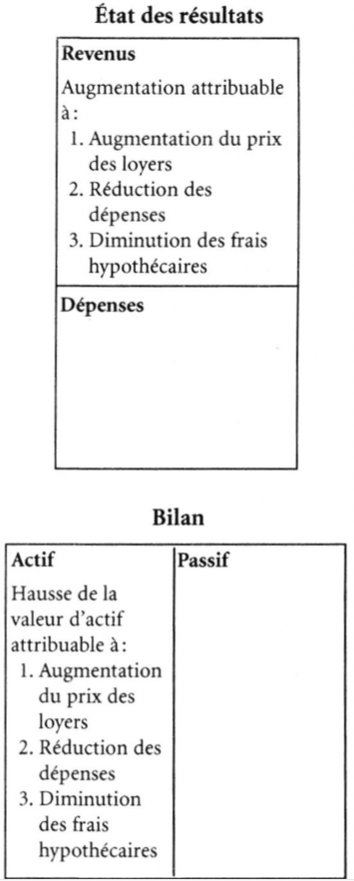 Image n°25 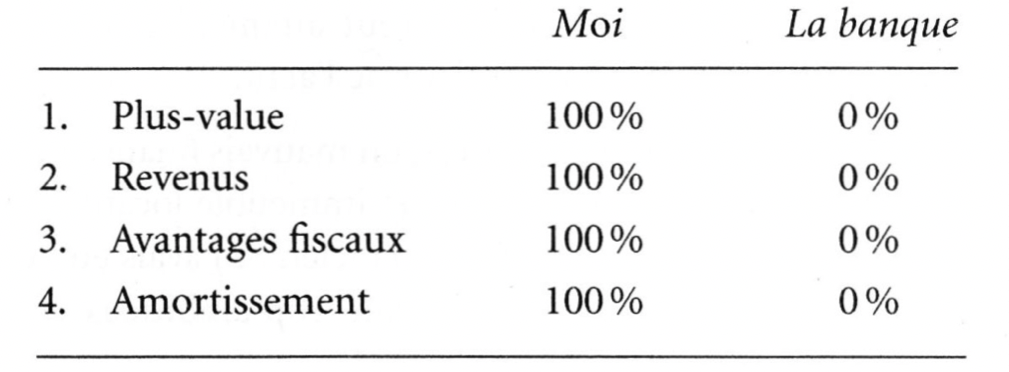 Image n°26 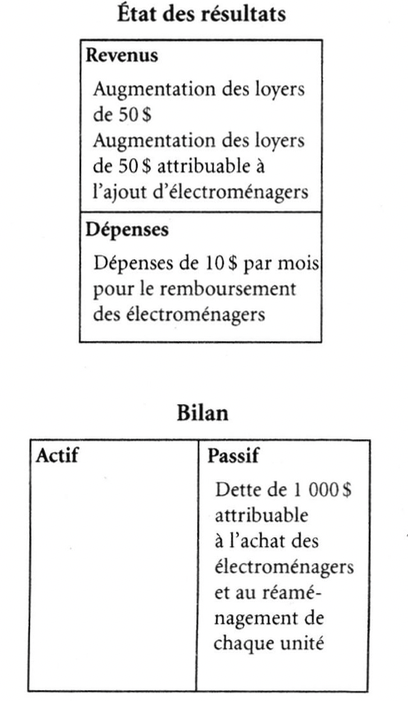 Image n°27 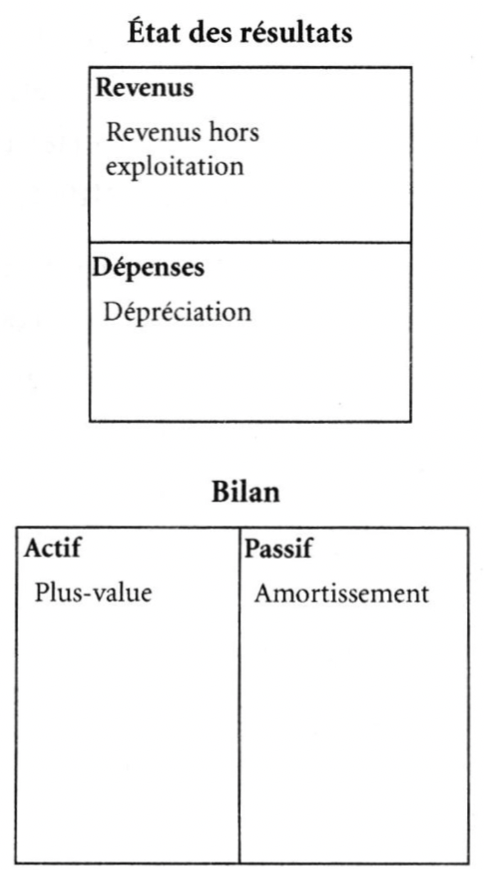 Image n°28 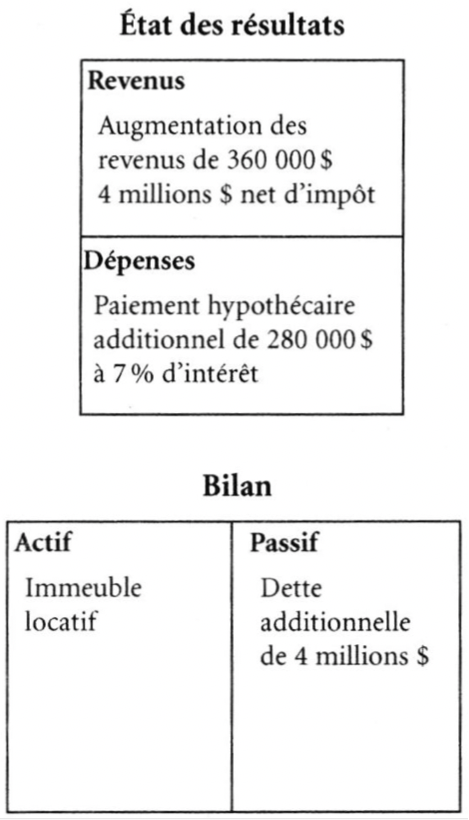 Image n°29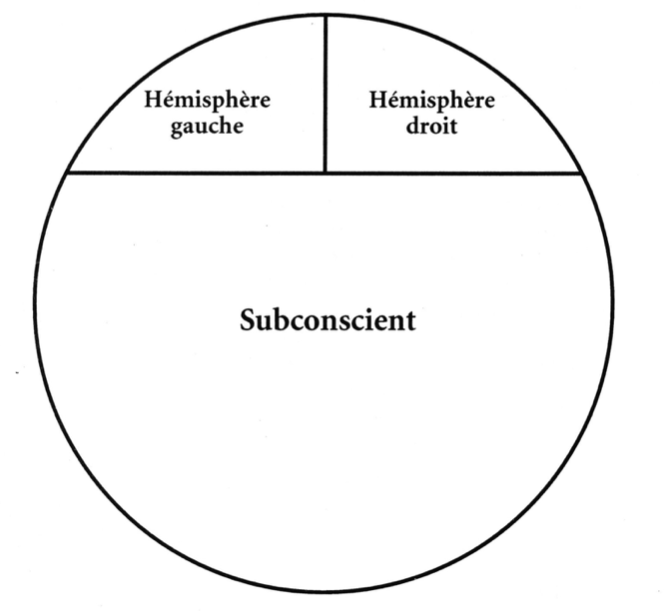 Image n°30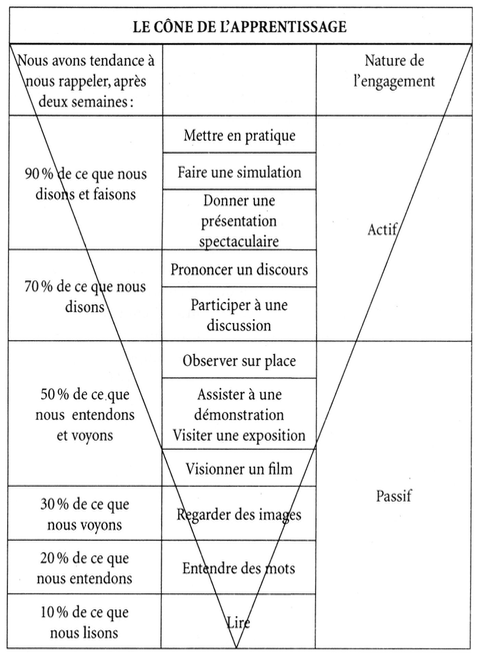 